          firma SVOBODA – Lučice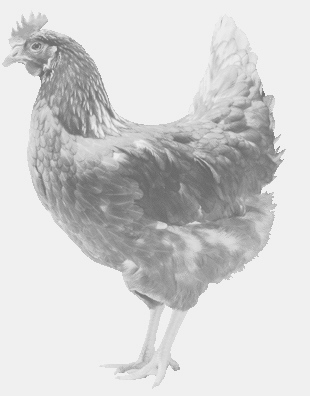  drůbežárna Mírovka, Vadín, 569489358, 777989857NOSNÉ KUŘICE  barva červená a černáStáří:    18 týdnůCena:   160,- Kč/kusSobota 7. března 2020V 16.15 h.- Bolehošťu obecního úřaduMožno objednat: 569 489 358svoboda.lucice@seznam.cz